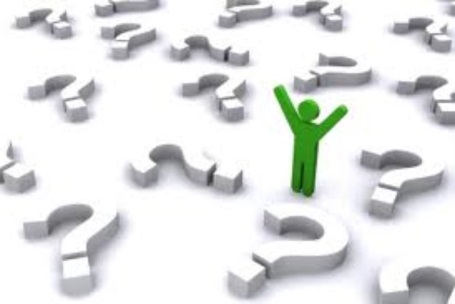 Приложение 6Результаты диагностики развития способностей и творческого потенциала дошкольников, составленной на основе педагогической диагностики в подготовительной группе по программе Л.А. Венгера «Развитие», и методики Р.С Немова «Запомни и воспроизведи рисунок» \Приложение 6Результаты диагностики развития способностей и творческого потенциала детейПодготовительная группаначало  года 2013-2014 годВЫВОДЫ (начало года):   По итогам диагностики было установлено, что средние показатели развития способностей и творческого потенциала имеют  52,6  %  дошкольников.  Это 10 человек из 19. Низкий уровень развития показали 26,3 %  детей – 5 человек, т.е. они не имеют ярко выраженного интереса к какому-либо виду деятельности, у них низкая мотивация достижения успеха в деятельности, творческий потенциал слабо выражен. И только 21 %  детей - 4 человека имеют устойчивый интерес к различным видам деятельности, у них ярко выражен мотив достижения успеха в игре, на занятиях, при общении. Таким образом, на начало года большинство детей имеют средний уровень развития способностей и творческого потенциала. Необходима работа по развитию данных качеств. Разработанная мною модель позволит достигнуть задач, поставленных в работе.ВЫВОДЫ (конец года): По итогам диагностики в конце года было установлено, что большинство детей имеют средние показатели развития способностей и творческого потенциала, это                36,8  %  дошкольников – 7 человек. Низкий уровень развития показали 10,5 %  детей – 2 человека, они не имеют ярко выраженного интереса к какому-либо виду деятельности, у них осталась низкая мотивация достижения успеха в деятельности, творческий потенциал слабо выражен. Данные результаты объясняются низкой посещаемостью данных детей, частой заболеваемостью. На конец года 52,6 % детей  - 10 человек имеют устойчивый интерес к различным видам деятельности, у них ярко выражен мотив достижения успеха в игре, на занятиях, при общении. Таким образом, уровень развития способностей и творческого потенциала этих детей находится на высоком уровне. Полученные результаты существенно отличаются от результатов начала года (рис.1, рис.2)Наблюдение за детьми во время образовательной деятельности показало, что дети чаще стали задавать вопросы поискового характера, проявляют познавательную активность во всех сферах деятельности, рассуждение носит характер проблемности. При реализации модели у  детей сформировались умения разрешать проблемные ситуации, которые включают в себя:-	Умение видеть проблемы и ставить их самостоятельно;-	Умение создавать гипотезу решения, оценивать её, переходя к новой в случае непродуктивности первоначальной;-	Умение направлять и изменять ход решения в соответствии со своими интересами;-	Умение оценить своё решение и решение собеседников.№ п/пФИО ребенка123456789101112131415161718Итог1Анна Б.ссссссссссннссссссс2Настя Ч.вввввссссввсвсввввв3Ждана С.вввссвввсвввввввввв4Катя П.нннснссннннсннннннн5Даня У.ссссссссссссссссссс6Даня К.сссснснсссссссссссс7Дима Х.ннннснсссннннсннннн8Сережа Б.сснннннснснсннннннн9Никита Н.нннснсннссссссссссс10Яна П.ссссссссссссссссссс11Даша Ш.нснссссснсссссссссс12Даша Д.ннннннннннннннннннн13Арина Н.сссссвссссвсссссввс14Олег Т.ввввссссссссссссссс15Алена Н.ввсссссвввввввввввв16Родион С.нннссснннсссссснннн17Максим Ц.сссссснсссссннннссс18Антон С.нннсссссссссснссссс19Саша К.свввввввсссвввввввв